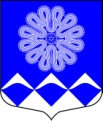 РОССИЙСКАЯ ФЕДЕРАЦИЯАДМИНИСТРАЦИЯМУНИЦИПАЛЬНОГО ОБРАЗОВАНИЯПЧЕВСКОЕ СЕЛЬСКОЕ ПОСЕЛЕНИЕКИРИШСКОГО МУНИЦИПАЛЬНОГО РАЙОНАЛЕНИНГРАДСКОЙ ОБЛАСТИПОСТАНОВЛЕНИЕот                   2018 года                    № В связи с вступлением в силу областного закона Ленинградской области от 13 июля 2018 года № 72-оз «О внесении изменений в областной закон «Об обеспечении реализации полномочий органов государственной  власти Ленинградской области и органов местного самоуправления в сфере регулирования оборота этилового спирта, алкогольной и спиртосодержащей продукции на территории Ленинградской области», администрация муниципального образования Пчевское  сельское поселение Киришского муниципального района Ленинградской областиПОСТАНОВЛЯЕТ:Признать утратившим силу постановление администрации муниципального образования Пчевское  сельское поселение Киришского муниципального района Ленинградской области от 30 января 2014 года № 6 «Об утверждении схем границ прилегающих территорий к некоторым организациям и объектам, на которых не допускается розничная продажа алкогольной продукции на территории муниципального образования Пчевское  сельское поселение Киришского муниципального района Ленинградской области».Разместить настоящее постановление на официальном сайте муниципального образования Пчевское сельское поселение и опубликовать в газете «Пчевский вестник».Настоящее постановление вступает в силу с момент его официального опубликования.Глава администрациимуниципального образованияПчевское сельское поселение						             Д.Н. ЛевашовО признании утратившим силу постановление администрации муниципального образования Пчевское сельское поселение Киришского муниципального района Ленинградской области № 6 от 30.01.2014